бул. "Захари Стоянов", жк Меден рудник, 8009 Бургас,  office@codingburgas.bg, codingburgas.bgОдобрявам: Димитрина ТодороваДиректор ПГКПИ                                            К О Н С П Е К Т     за  поправителен  изпит  по  История  и  цивилизации                                                   Х клас- ЗУЧ1.Древните българи и славяните. “ Старата велика България”2.Създаване и укрепване на Българската държава на Балканите3.Българската държава ( средата на VIII - средата на IXв. )4.Християнизация на България при княз Борис I Михаил5.Делото на светите братя Кирил и Методий и техните ученици6.Цар Симеон Велики - “Златният век “ на България7.България при цар Петър. Цар Самуил и двубоят с Византия8.Държава, църква и общество ( VII - началото на XIв. )9.Старобългарската култура ( VII - началото на XIв. )10.Българските земи под византийска власт11.Възстановяване на Българското царство. Първите Асеневци12.Укрепване и международно признаване на Второто българско царство13.Могъществото на България при цар Иван Асен II 14.Българското царство ( средата на XIII - първите десетилетия на XIV в. )15.България при цар Иван Александър. Османското нашествие16.Българската култура ( XIII - XIVв. )17.Българските земи в системата  на Османската държава18.Българското общество през XV - XVIIIв19.Антиосманска съпротива на българите20.Начало и същност на Българското Възраждане21.Стопански промени в българските земи през XV – XVII в22.Зараждане на българско национално съзнание23.Движение за Българска национална църква24.Идейни течения и политически организации през 60-те години на XIX в25.Начало на организирано националноосвободително движение26.Изграждане на българско светско образование27.Българското националноосвободително движение ( 1869 – 1875 )28.Априлското въстание на българите29.Руско-турската война (1877-1878) и освобождението на българите30.Българският национален въпрос31.Изграждане на Княжество България32.Първите години на Княжеството33.Източна Румелия и съединението и с Княжество България34.Съединеното Княжество в края на XIX в35.От Княжество към Царство. България в първите години на XXв36.От възторга до покрусата. България в Голямата война37.Следвоенната криза. Земеделското управление38.Управление на Демократическия сговор и левият политически радикализъм39.Българското стопансто между двете световни войни (1919-1939)40.От партийно към безпартийно управление41.България в годините на Втората световна война42.Промените в политическата система ( 1944-1947)43.Утвърждаване на тоталитарния режим в годините на сталинизма (1948-1956)44.Икономически промени в града и селото (1944-1956)45.Режимът на Тодор Живков46.Българското общество (1956-1989)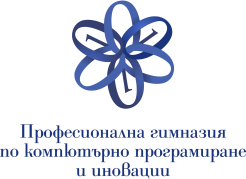 Професионална гимназия по компютърно програмиране и иновации